Thank you for your interest in writing and submitting a Knowledge Summary to Veterinary Evidence. If you have any queries throughout the publication process, please contact the Managing Editor. Please read the Author Guidelines before writing and submitting your paper.You can view our Step-by-step guide to writing a Knowledge Summary.Download a new form for each submission, as it may have been updated since you last used it.Title of Knowledge Summary In 15 words or fewer, provide a title that is informative and concise. Put keywords and phrases that both represent your topic and which are attractive to your intended audience at the beginning. A well written title is an invaluable tool to ensure your paper is as discoverable as possible. Author(s) Name, Postnominals, Institution’s full addressPlease provide your ORCID iD. If you do not have an ORCID iD you can register for free here. ORCID iD is a unique identifier which ensures you receive credit for your work, it also helps make your paper more discoverable. Please refer to our authorship criteria policy. To be classed as an author, all 4 of the criteria recommended by the International Committee of Medical Journal Editors (ICMJE) need to be met. If they are not all met, a contributor can be acknowledged for their work in the conflict of interest section.Twitter handles and Facebook IDPlease feel free to provide us with your Twitter handle and Facebook ID and/or the handle and ID of your institution or practice. These will be used for promotional purposes upon publication.  Suggested reviewer(s)Please feel free to provide suggested reviewers. Suggested reviewers are used at the Editor’s discretion, if there is no bias, and if the reviewer’s details can be verified by an independent source. E SUBMISSNKeywordsPlease provide 4 – 10 keywords and/or phrases that closely reflect your topic and that are relevant to your readership. Keywords and phrases thoughtfully and naturally written throughout your paper will improve its discoverability. Clinical scenario(Optional)The evidencePlease provide a concise and focused descriptive paragraph(s) regarding the strength of evidence provided, based purely on the studies you have identified. The strength of the evidence is directly related to the quality and type of experimental design. Strong evidence may support or not support a change in clinical practice.Summary of the evidencePlease contact us if you have any problems accessing papers.Please copy and paste the table below as many times as necessary for each article you have appraised – there is no limit to the number of studies, as long as they are relevant to your question.(Put each appraisal in a new table).Before writing your paper, please look over previously published Knowledge Summaries for an idea of how much detail to include. Appraisal, application and reflectionInclude references.Methodology sectionYou should use CAB Abstracts and then at least one other database when searching the literature. Make sure that your searches are not more than 6 months old when you make your submission. The library team can provide free guidance and help with your search strategy, accessing papers and with searching the literature: library@rcvsknowledge.orgIf you cannot gain access to or locate a paper please contact us, as we will be able to source it for you.Please add or delete rows and columns as necessary.Please refer to our conflict of interest policy.The corresponding author must ask all authors to disclose any conflicts of interest.Potential conflicts of interest must be declared. These include relevant financial, personal, political or intellectual interests that may bias the work. Please also disclose whether the work was funded, and if any assistance was given with the preparation of the work. If there are no conflicts of interest, please state: The authors declare no conflicts of interest. If you would like to make any acknowledgements, please state them in this section. E SUBMISSIONYou are free to use your own preferred reference style, as long as:it is a recognised reference style your chosen reference style is consistent throughout your paperyou add a hyperlinked DOI to the end of each reference.Authors may request to withdraw a paper from the process. However, please consider the amount of time that editors and reviewers will have spent on the submission. Authors should discuss with us any reasons they may have for considering withdrawal, as we would like to do all we can to avoid the withdrawal of a paper and to prevent editorial/reviewer time from being wasted.If authors decide to withdraw a paper, they should provide the editorial office with an explicit request to remove the manuscript from the system, no later than after the first round of peer review. All authors must sign this letter and it must include detailed  reasons for withdrawal.Veterinary Evidence may consider withdrawing a paper from the submission process if there is evidence of misconduct. The outcome will be informed by COPE guidance. For more information, please contact the editorial office.When your paper is accepted, we will contact you with a request for an Audio Summary.An Audio Summary is a 3-minute overview of your Knowledge Summary. The purpose of it is to help listeners easily digest the main points of the Knowledge Summary so that they can implement the findings in practice.See below for some points to help structure your audio clip:Background - what question is the Knowledge Summary answering and why did you choose this question?Please give an overview of what evidence there is and what the evidence says – what is the clinical bottom line?And if appropriate - how could someone in practice implement the recommendations of the Knowledge Summary?Please feel free to adapt it as you see fit, but ensure the clip is no longer than 3 minutes. You can email your clip as an MP4 or an MP3 to the Managing Editor:bridget@veterinaryevidence.orgE SUBMISSIONI hereby warrant that I have obtained permission from the copyright holder to reproduce in the article (in all media including print and electronic form) material not owned by me, and that I have acknowledged the source.I understand that I as an author retain the copyright of the article and retain publishing rights, I hereby warrant that I give RCVS Knowledge a Non-Exclusive Licence to edit, adapt, translate, publish, reproduce, distribute and display the article in printed, electronic or any other medium and format whether now known or yet to be developed.I hereby warrant that this article contains no violation of any existing copyright or other third-party right or any material of an obscene, indecent, libellous or otherwise unlawful nature, and that to the best of my knowledge this article does not infringe the rights of others.I warrant that I have not assigned or licensed any rights in the Article and no previous version of the article has been published anywhere in the world.I hereby warrant that in the case of a multi-authored article I have obtained, in writing, authorisation to enter into this agreement on the co-authors’ behalf, and that all co-authors have read and agreed the terms of this agreement.I warrant that any formula or dosage given is accurate and will not if properly followed injure any person or animal.I will indemnify and keep indemnified the Editors, RCVS Knowledge and Veterinary Evidence against all claims and expenses (including legal costs and expenses) arising from any breach of this warranty and the other warranties on my behalf in this agreement.
Author guidance SUBMISSIONPlease read the Author Guidelines before you write and submit your paper. Submitting your paperOnce you have read the Author Guidelines and have completed your template, please upload it to our submission system:https://veterinaryevidence.org/index.php/ve/about/submissionsThe editorial office will update you on your paper’s progress. If you have any queries, please contact Veterinary Evidence using the below contact information. EBVM LearningEBVM learning is a resource that introduces the concepts of Evidence-based Veterinary Medicine (EBVM), and aims to give you a foundation from which you can start to apply EBVM to your own veterinary work.Publication policiesAuthors are welcome to read Veterinary Evidence’s editorial policies.E SUBMISSION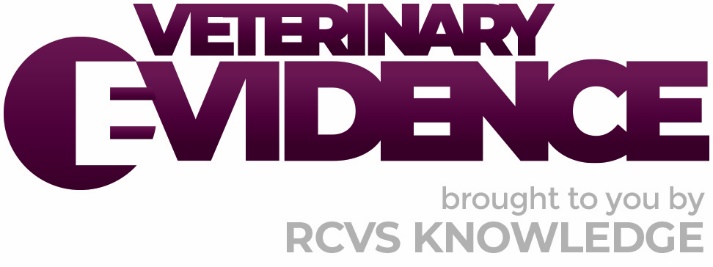 Intellectual Property RightsAuthors of Knowledge Summaries submitted to RCVS Knowledge for publication will retain copyright in their work, and will be required to grant RCVS Knowledge a non-exclusive licence of the rights of copyright in the materials including but not limited to the right to publish, re-publish, transmit, sell, distribute and otherwise use the materials in all languages and all media throughout the world, and to license or permit others to do so.DisclaimerKnowledge Summaries are a peer-reviewed article type which aims to answer a clinical question based on the best available current evidence. It does not override the responsibility of the practitioner. Informed decisions should be made by considering such factors as individual clinical expertise and judgement along with patients’ circumstances and owners’ values. Knowledge Summaries are a resource to help inform and any opinions expressed within the Knowledge Summaries are the author's own and do not necessarily reflect the view of RCVS Knowledge. Authors are responsible for the accuracy of the content. While the Editor and Publisher believe that all content herein are in accord with current recommendations and practice at the time of publication, they accept no legal responsibility for any errors or omissions, and make no warranty, express or implied, with respect to material contained within.For further information please refer to our Terms of Use.RCVS Knowledge is the independent charity associated with the Royal College of Veterinary Surgeons (RCVS). Our ambition is to become a global intermediary for evidence-based veterinary knowledge by providing access to information that is of immediate value to practising veterinary professionals and directly contributes to evidence-based clinical decision-making.https://www.veterinaryevidence.org/RCVS Knowledge is a registered Charity No. 230886.Registered as a Company limited by guarantee in England and Wales No. 598443.Registered Office: Belgravia House, 62-64 Horseferry Road, London SW1P 2AFKNOWLEDGE SUMMARY    SUBMISSIONABOUT THE SUBMISSION@@KNOWLEDGE SUMMARYQuestion(In PICO format) Clinical bottom lineBefore completing the following section, please read our Guidance for writing a Clinical Bottom Line within the Author GuidelinesThe category of research question was treatment/prognosis/risk/diagnosis/prevalence/incidenceIndicate the category of research question that was addressedThe number and type of study designs that were critically appraised were…Indicate the number and type of study designs which were critically appraisedCritical appraisal of the selected papers meeting the inclusion criteria collectively provide zero/weak/moderate/strong evidence in terms of their experimental design and implementation.Indicate the strength of evidenceThe outcomes reported are summarised as follows…Indicate the summarised collective outcome(s) from the studiesIn view of the strength of evidence and the outcomes from the studies the following conclusion is made…The conclusion should provide an answer to the Knowledge Summary questionAdditional comments and caveats can be added if requiredSeparate keywords using a semicolon.Author name (year)Author name (year)Population:[Nature of study participants]Sample size:[Number of study participants]Intervention details:[Use bullet points and include doses, duration, frequency and techniques used - if relevant.][Please be clear if the sample size was split into groups.] [If participants received a combination of treatments, please provide a clear breakdown.]Study design:[Do not rely on the authors’ own classification.]Outcome studied:[Objective or subjective assessment?][Which variables were measured?]Main findings(relevant to PICO question):[Bullet point synopsis of findings that correspond clearly with the intervention details.][Only include findings from the study.]Limitations:[Criticism of the design, reporting or findings. Please provide as much detail as possible and use bullet points.]Search Search Databases searched and dates covered:[List each of the databases and platforms used and include the dates: e.g.CAB Abstracts on OVID Platform 1973- Week 1 2017]Search strategy:[Give the search strategy including Boolean operators exactly as used for each database:e.g.CAB abstracts:(preoperative or pre-operative or presurgery or presurgical or pre-surgery or pre-surgical)((site or skin) and (technique or techniques or method or methods or preparation))((scrub or scrubs or scrubbing) and (technique or techniques or method or methods or preparation))1 and (2 or 3)PubMed:(((preoperative or pre-operative or presurgery or presurgical or pre-surgery or pre-surgical)) AND ((site or skin) AND (technique or techniques or method or methods or preparation))) AND ((scrub or scrubs or scrubbing) AND (technique or techniques or method or methods or preparation))Dates searches were performed:Ensure the search was performed no earlier than 6 months prior to submission. [Date search performed 31st March 2019.]Exclusion/Inclusion CriteriaExclusion/Inclusion Criteria[Comments about your exclusion/inclusion criteria][Comments about your exclusion/inclusion criteria]Exclusion:Inclusion:Search OutcomeSearch OutcomeSearch OutcomeSearch OutcomeSearch OutcomeSearch OutcomeSearch OutcomeDatabaseNumber of resultsExcluded – [please state criteria]Excluded – [please state criteria]Excluded – [please state criteria]Excluded – [please state criteria]Total relevant papersTotal relevant papers after you have removed duplicatesTotal relevant papers after you have removed duplicatesTotal relevant papers after you have removed duplicatesTotal relevant papers after you have removed duplicatesTotal relevant papers after you have removed duplicatesTotal relevant papers after you have removed duplicatesCONFLICT OF INTERESTREFERENCESWITHDRAWING A PAPERAUDIO SUMMARYDECLARATIONPlease enter your name:Submitting your paperContact Veterinary EvidenceManaging Editor:Bridget Sheppardbridget@rcvsknowledge.org  +44 020 7202 0795Editorial and Production Assistant:Jenny Morrisjennifer@rcvsknowledge.org  +44 020 7202 0742Library Services:library@rcvsknowledge.org +44 020 7202 0752